FORMULIRUSULAN JUDUL PROPOSAL SKRIPSIIDENTITASNAMA  		: ………………………………………………………………………….NIM 		: ………………………………………………………………………….PROGRAM STUDI	       : ………………………………………………………………………….NO. HP	       : ………………………………………………………………………….(Pastikan no. hp Anda benar, untuk memudahkan komunikasi)JUDUL…………………………………………………………………………………………………………………………………………………………………………………………………………………………Penting: Satu formulir berisi satu judul, jika Anda mempunyai 2 judul, maka Anda haru mengumpulkan 2 formulir!  (Judul proposal skripsi yang diajukan maksimal 2 judul)RUMUSAN MASALAH………………………………………………………………………………………………………………………………………………………………………………………………………………………………………………………………………………………………………………………………………USULAN PEMBIMBING …………………………………………………………………………………………………………………………………………………………………………………………………………………………Baleendah, ………………………………LAMPIRAN USULAN SKRIPSIProposal SkripsiFotocopy Lembar Penyerahan Laporan Kerja PraktekFotocopy Daftar Nilai (sampai semester terakhir)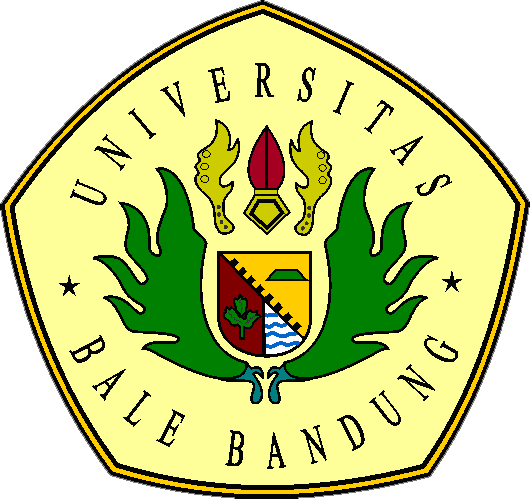 UNIVERSITAS BALE BANDUNGFAKULTAS TEKNOLOGI INFORMASIJl. R.A.A Wiranatakusumah No.7 Baleendah 40258 Telepon (022) 5943106, Faksimile (022) 5943106Website: http://fti.unibba.ac.id/MengetahuiDosen Wali,……………………………………………NIK Mahasiswa Yang Bersangkutan,…………………………………………NIM 